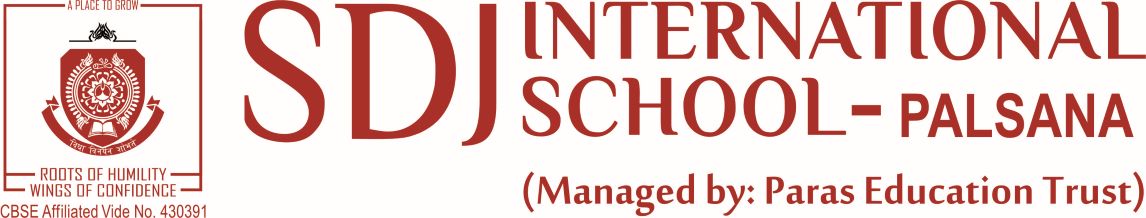 STEP - 3 [MONTHLY PLANNING – 2020-2021]SUBJECT: LIFE SKILLS	CLASS: IX A   		NAME OF THE TEACHER: ASHA DUBEYAPRIL (Days: 23/ 30)MAY (Days: 7/ 31 )June (Days: / 30)July (Days: 25/31)Aug (Days: 20/ 31)Sep (Days: 24/ 30)October (Days: 18/ 31)November(Days: 08/ 30)December (Days: 24/ 31)January (Days: 22/ 31)February (Days: 23/ 28)March (Days: 08/ 31)L.NoCHAPTER NAME1THE HEALING POWER OF MEDITATIONL.NoCHAPTER NAME2ARE WE CYBERSAFE?L.NoCHAPTER NAME3THE POWER OF EFFECTIVE COMMUNICATIONL.NoCHAPTER NAME4HAVING A GREAT RELATIONSHIP WITH PARENTSL.NoCHAPTER NAME5I CAN MANAGE STRESS EFFECTIVELYL.NoCHAPTER NAME6I CAN MANAGE STRESS EFFECTIVELYL.NoCHAPTER NAME7REDUCING CARBON FOOTPRINTSL.NoCHAPTER NAME7REDUCING CARBON FOOTPRINTS